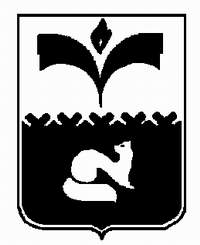 ДУМА ГОРОДА ПОКАЧИХанты-Мансийский автономный округ - ЮграРЕШЕНИЕот  03.12.2012                                                                    № 124О системе работы с отходами в муниципальном образовании городской округ ПокачиИзучив информацию  «Об исполнении решения Думы города от 15.06.2011  № 52 «О санитарной очистке города и ликвидации захламлений территории города Покачи», решения Думы города от 28.02.2011          № 7 «О санитарной очистке города и ликвидации несанкционированных свалок на территории города Покачи»  в соответствии  со статьей 52 Регламента Думы города Покачи, утвержденного решением Думы города  от 22.10.2010 № 84 (в ред. от 29.02.2012)  Дума города,РЕШИЛА:	1. Направить проект решения Думы города  «О системе работы с отходами в муниципальном образовании городской округ Покачи» на доработку в постоянную комиссию Думы города по природопользованию, экологии и безопасности (председатель Медведев Ю. И.).	2. Постоянной комиссии Думы города по природопользованию, экологии и безопасности (председатель Медведев Ю. И.) внести на рассмотрение Думы города в феврале 2013 года доработанный и согласованный проект решения Думы «О системе работы с отходами в муниципальном образовании городской округ Покачи».3. Контроль за исполнением решения возложить на постоянную комиссию Думы города по природопользованию, экологии и безопасности (председатель Медведев Ю. И.).Председатель Думы  города                                               Н. В. Борисова